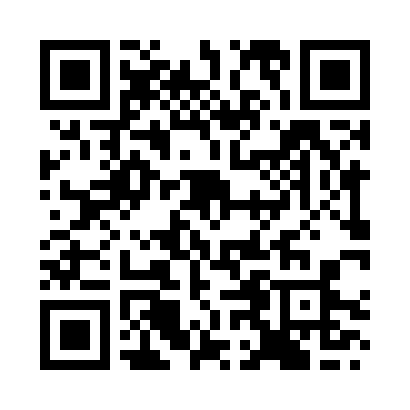 Prayer times for Hoshiarpur, Punjab, IndiaMon 1 Jul 2024 - Wed 31 Jul 2024High Latitude Method: One Seventh RulePrayer Calculation Method: University of Islamic SciencesAsar Calculation Method: HanafiPrayer times provided by https://www.salahtimes.comDateDayFajrSunriseDhuhrAsrMaghribIsha1Mon4:015:2512:305:267:359:002Tue4:015:2612:305:267:359:003Wed4:025:2612:315:267:359:004Thu4:025:2612:315:267:359:005Fri4:025:2712:315:267:358:596Sat4:035:2712:315:267:358:597Sun4:035:2812:315:267:358:598Mon4:045:2812:315:267:348:599Tue4:045:2912:325:267:348:5910Wed4:045:2912:325:267:348:5911Thu4:055:3012:325:267:348:5912Fri4:055:3012:325:267:338:5913Sat4:065:3112:325:267:338:5814Sun4:065:3212:325:267:338:5815Mon4:065:3212:325:267:328:5816Tue4:075:3312:325:267:328:5817Wed4:075:3312:335:267:328:5718Thu4:085:3412:335:267:318:5719Fri4:085:3512:335:267:318:5720Sat4:095:3512:335:257:308:5721Sun4:095:3612:335:257:308:5622Mon4:105:3612:335:257:298:5623Tue4:105:3712:335:257:288:5524Wed4:105:3812:335:247:288:5525Thu4:115:3812:335:247:278:5526Fri4:115:3912:335:247:278:5427Sat4:125:3912:335:247:268:5428Sun4:125:4012:335:237:258:5329Mon4:135:4112:335:237:258:5330Tue4:135:4112:335:237:248:5231Wed4:145:4212:335:227:238:51